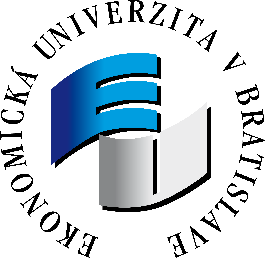 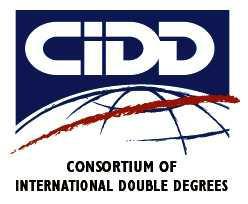 CIDD General Assembly Meeting 2019Tentative AgendaMonday 17th of June 2019Afternoon/evening:	Arrival19:00	Informal Get together (out of the school, place will be decided)Tuesday 18th June 2019EUBA the rectors’ meeting room 19: 00 Welcome dinner (downtown, place will be decided) Wednesday 19th June 2019EUBA the rectors’ meeting room08:30 – 09.30Morning coffee and networking09.30 – 10.00Welcome note and presentation of the University of Economics in Bratislava 10.00 – 11.00CIDD agenda11.00 – 11.15Coffee break11.15 – 12.00CIDD agenda12.00 – 13.30Lunch, at the university13.30 – 15.30CIDD agenda15.30 – 16.00Coffee break16.00 – 17.30CIDD agenda08:30 – 09.30Morning coffee and networking09.30 – 11.30WorkshopProgram will be announced   11.30 – 12.00Coffee break and discussion12.30 – 13. 00Presentation of the GA 202013.00 Lunch, at the university 